社團法人台灣醫病和諧推廣協會　　　        　            信用卡捐款授權書           填表日期 :     年      月     日訊息來源：□協會網站、臉書　　□其他網站         　　　　　　□文宣訊息　　□銀行　　□親友　　□其他 捐款人姓名生日：    年     月      日(手機)電            話(日)(夜)(傳真)地            址（寄收據）□□□-□□□□□-□□□□□-□□電 子 信 箱捐 款 方 式單次捐款: □200  □500  □1000元  □2000元  □其他:單次捐款       　   　元每月捐款: □200  □500  □1000元  □2000元  □其他:定期每月捐              元單次捐款: □200  □500  □1000元  □2000元  □其他:單次捐款       　   　元每月捐款: □200  □500  □1000元  □2000元  □其他:定期每月捐              元單次捐款: □200  □500  □1000元  □2000元  □其他:單次捐款       　   　元每月捐款: □200  □500  □1000元  □2000元  □其他:定期每月捐              元捐款人資料持卡人姓名:                         持卡人簽名:                       （同信用卡背面簽名）身分證字號:         　　                           有效期限:         　月　　      年(西元)信用卡卡號:                    -                          -                       -                           發 卡 銀 行:　　　　　　　　　　　　　卡片背面末３碼:　　　　　卡         別：□VISA       □MASTER        □JCB        □聯合信用卡※如需異動資料、調整金額，敬請來電告知，於信用卡有效期限內，每月15號固定銀行扣款，遇假順延。持卡人姓名:                         持卡人簽名:                       （同信用卡背面簽名）身分證字號:         　　                           有效期限:         　月　　      年(西元)信用卡卡號:                    -                          -                       -                           發 卡 銀 行:　　　　　　　　　　　　　卡片背面末３碼:　　　　　卡         別：□VISA       □MASTER        □JCB        □聯合信用卡※如需異動資料、調整金額，敬請來電告知，於信用卡有效期限內，每月15號固定銀行扣款，遇假順延。持卡人姓名:                         持卡人簽名:                       （同信用卡背面簽名）身分證字號:         　　                           有效期限:         　月　　      年(西元)信用卡卡號:                    -                          -                       -                           發 卡 銀 行:　　　　　　　　　　　　　卡片背面末３碼:　　　　　卡         別：□VISA       □MASTER        □JCB        □聯合信用卡※如需異動資料、調整金額，敬請來電告知，於信用卡有效期限內，每月15號固定銀行扣款，遇假順延。收          據收據抬頭:□同捐款人姓名       □其他  （營利事業與機關團體之捐贈，請於2月底前將扣繳憑單寄給本會）收據地址:□同捐款人地址       □其他收據寄送方式:□不寄               □年度寄送 (節稅用年度捐款證明將於報稅年度四月寄發)收據抬頭:□同捐款人姓名       □其他  （營利事業與機關團體之捐贈，請於2月底前將扣繳憑單寄給本會）收據地址:□同捐款人地址       □其他收據寄送方式:□不寄               □年度寄送 (節稅用年度捐款證明將於報稅年度四月寄發)收據抬頭:□同捐款人姓名       □其他  （營利事業與機關團體之捐贈，請於2月底前將扣繳憑單寄給本會）收據地址:□同捐款人地址       □其他收據寄送方式:□不寄               □年度寄送 (節稅用年度捐款證明將於報稅年度四月寄發)備          註＊指定用途(若有，請填寫)： ＊填妥後請以下列任一方式回傳：＊1.傳真至（02）8192-7285＊2.E-ma:il：tahm@tahm.org.tw＊3.郵寄至:台北市中正區愛國東路22號15樓『社團法人台灣醫病和諧推廣協會』收。＊若有任何問題，請撥打聯絡專線:（02）2395-1380；0910-989-253＊指定用途(若有，請填寫)： ＊填妥後請以下列任一方式回傳：＊1.傳真至（02）8192-7285＊2.E-ma:il：tahm@tahm.org.tw＊3.郵寄至:台北市中正區愛國東路22號15樓『社團法人台灣醫病和諧推廣協會』收。＊若有任何問題，請撥打聯絡專線:（02）2395-1380；0910-989-253＊指定用途(若有，請填寫)： ＊填妥後請以下列任一方式回傳：＊1.傳真至（02）8192-7285＊2.E-ma:il：tahm@tahm.org.tw＊3.郵寄至:台北市中正區愛國東路22號15樓『社團法人台灣醫病和諧推廣協會』收。＊若有任何問題，請撥打聯絡專線:（02）2395-1380；0910-989-253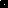 